Муниципальное бюджетное общеобразовательное учреждение Урывская средняяобщеобразовательная школаКаменского района Ростовской областиОткрытый урокво 2 классена тему:«Alphabet holiday» (Урок провела:учитель английского языка Бирючина Е.С.; по УМК «English 2-11» В. П. Кузовлев)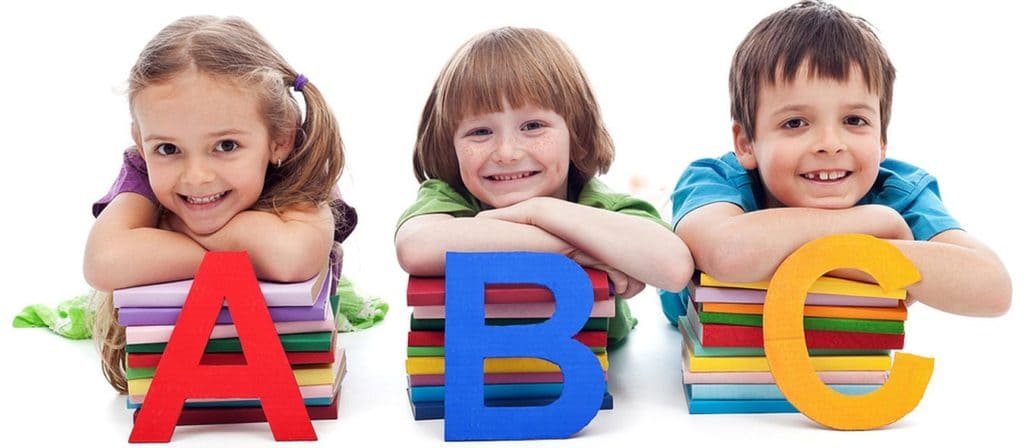 Цель: -формирование интереса к изучению английского языка,- развитию положительной мотивации.Задачи:-расширение кругозора учащихся,-актуализация лексических единиц по пройденным темам,-тренировать учащихся в говорении,-развитие творческих способностей учащихся,- формирование готовности к коммуникации,-развитие мышления, памяти,-воспитание уважения к культуре других народов.Ход урока.А)приветствие-Good morning, dear pupils! 
— Sit down, please. How are you?(диалог)В)Фон.зарядка
— Let’s start our lesson. Сегодня у нас с вами «Праздник Английского алфавита». Мы будем соревноваться, выполнять задания, петь песенку про алфавит. 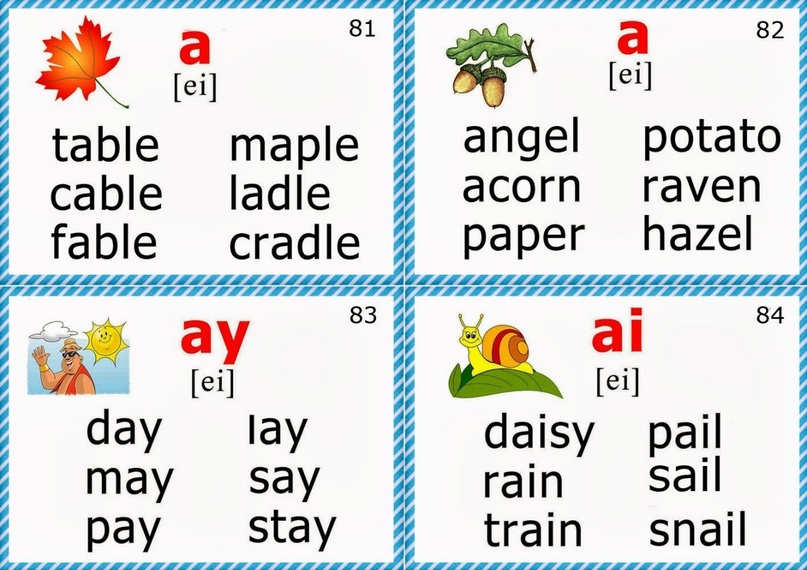 2. Основная часть: Задание 1: «Буквы-потеряшки»Наши буквы потеряли свою пару. Нужно им помочь и подобрать к каждой заглавной букве строчную. 1 команда: A, a, B, b, R, r, J, j, F, f, I, i, L, l, Q, q.2 команда: E, e, D, d, H, h, G, g, T, t, Y, y, N, n, P, p.Задание 2: «Буквы, стройтесь в ряд!»Все буквы имеют своё место. Нужно поставить выданные карточки с буквами  в алфавитном порядке Задание 3: «Шифровки»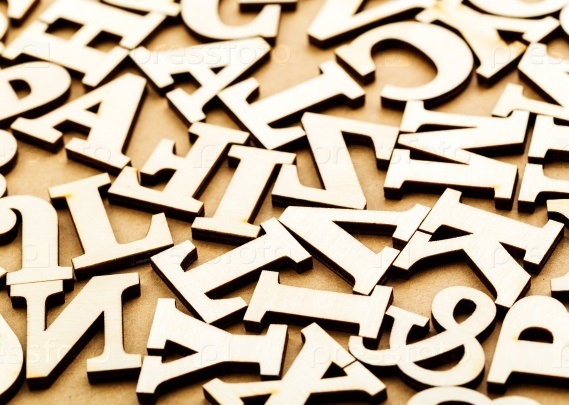 Кто-то прислал послание. Расшифруйте его, и вы узнаете имя сказочного героя. ( Детям дается карточки с шифром и код. Каждая буква соответствует числуШифр: 15  4317  96  2803109411             (My name is Buratino.)1-m, 5-y, 4-n, 3-a, 7-e, 9-I, 6-s, 2-b, 8-u,0-r, 10-t, 11-oЗадание 4: « В каком слове спрятался звук»Ученики из каждой команды вытягивают букву по очереди, называют ее, звук, который она передает,  и слово, в котором есть этот звук.Задание 5: «Паровозики»Представим, что каждое слово – это поезд. Первая буква в нем – это паровоз. Нужно послушать слово и назвать букву—паровоз. (Cлова: monkey, name, grandmother, dog, teacher, friend, like, swim, run, play, bear, rabbit)Задание 6. «Фундамент для домов»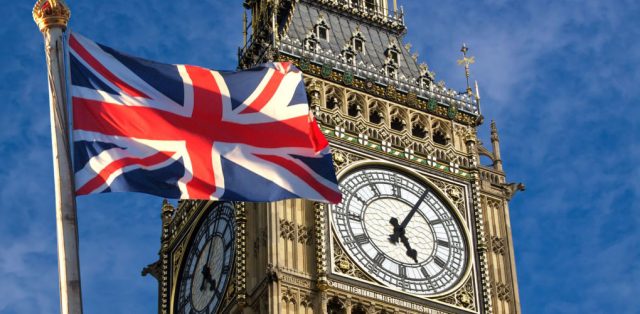 Нужно достроить фундамент для домов наших любимых животных. Даны картинки животных в домиках, а под каждым домом —  фундамент, состоящий из такого количества кирпичиков (клеток), сколько букв в слове, обозначающем животное. Некоторые буквы в слове пропущены. Нужно вписать пропущенные буквы в клеточки-кирпичики. (Слова: monkey, elephant)Поем песенку «The Alphabet»Задание 7: « Гласные – согласные». Ребята, а вы знаете, что в английском алфавите есть тоже согласные и гласные буквы. Сколько гласных букв?Нужно разделить буквы на гласные и согласные.Задание 8: «Домики для букв»Выдаются карточки с домиками, в которых живут буквы. Строчные буквы выглядывают из маленьких окошек, а из больших окошек должны смотреть заглавные буквы. Ребятам нужно их дописать.Задание 9: «Цветные карточки». На каждую команду выдаются цветные карточки. Я говорю цвет, а учащиеся показывают выбранную карточку.Задание 10: «Кот в мешке». Команда вытягивает карточку с заданием: 1. Назови 5 членов семьи; 2. Назови 5 цветов; 3. Назови 5 животных.Игра «Переводчики» Я называю слово по-русски, а дети хором переводят их на английский (слова образуют рифмованные пары).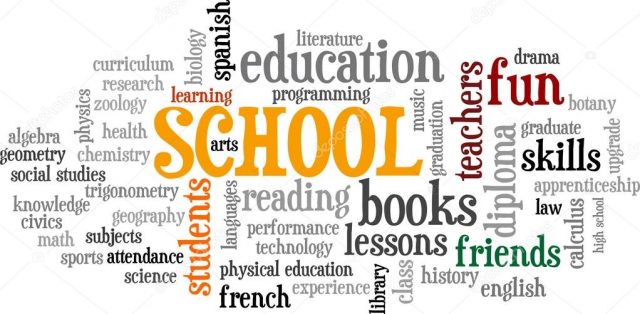 Мишка (a bear) – зайчик (a hare);Собачка (a dog) – лягушка (a frog);Мышка (a mouse) – домик (a house);Лисичка (a fox) – коробка (a box);Петушок (a cock) – часы (a clock);Кукла (a doll) – мячик (a ball);Мальчик (a boy) – игрушка (a toy);Машина (a car) – звездочка (a star).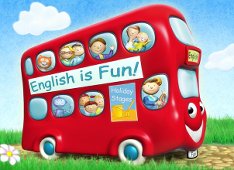 Подведение итогов. Итак, друзья наш праздник подходит к концу. Вам понравился наш урок? А сейчас если урок не понравился, то будем топать, а если понравился, то хлопать. Давайте подсчитывает наши баллы. д\з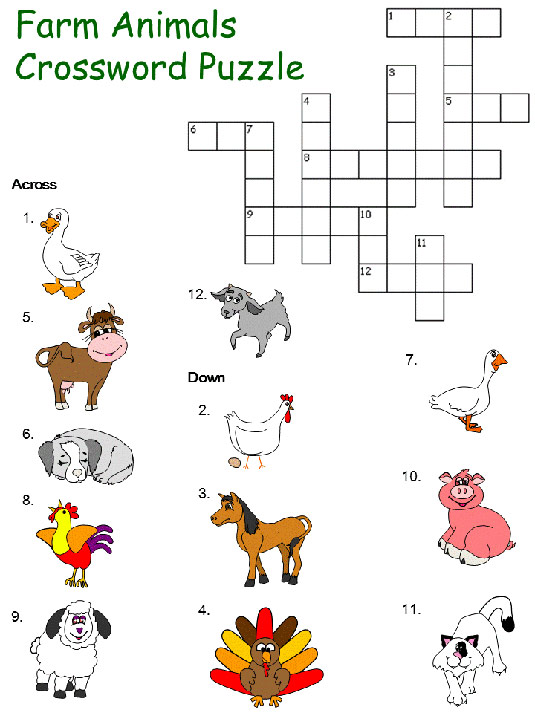 -LESSON IS OVER.BYE/SEE YOU.